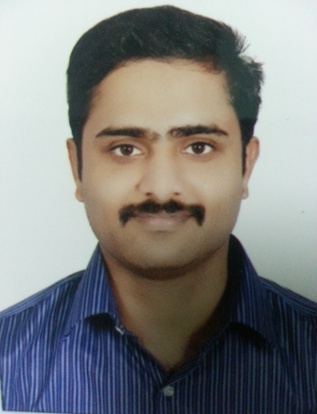 YUVARAJB.PHARMACY	                               Position:  PHARMACIST INCHARGEE-mail: yuvaraj.315126@2freemail.com OBJECTIVETo seek a challenging position utilizing my skills and knowledge developed through curriculum, with opportunity for professional growth based on my performance. Self-motivated and determined pharmacist with retail pharmacy experience and a passion for customer service seeks an exciting role in well reputed organization. Where I can apply my experience and skills to provide exceptional health services to customers as well as to make a Positive role in the Retail Unit Sales. Possess excellent ability to monitor market trends, sales integrity and sound customer follow up to maximize profits and customer retention. Adapts easily to changes and very flexible to any given tasks. Mastered in multi-tasking with excellent sales results in India as well as in UAE.WORKING EXPERIENCE TOTAL YEARS OF EXPERIENCE IN UAE: 5 YEARS AND 1 MONTH.HAAD LICENSED PHARMACIST INCHARGE OUT PATIENT PHARMACYApril 2017 - Current (May) 2018Roots Pharmacy LLC, Al Ain.HAAD LICENSED PHARMACIST OUT PATIENT PHARMACYMarch 2015 - March 2017Al Marina Pharmacy branch of AL Ameen Medical Centre, Abu Dhabi.DHA LICENSED PHARMACIST RETAIL PHARMACYJune 2013 – July 2014  Aster Central Market Pharmacy, Dubai.    July 2012 - May 2013Aster Medicom Pharmacy27, Ajman.HOME COUNTRY RETAIL PHARMACYSeptember 2007 – October 2011Sakthi Medicals, Gobichettipalayam (TK), Erode (DT), Tamilnadu, India.TECHNICAL SKILLMS OFFICE (EXCEL, WORD, POWER POINT)INSURANCE SOFTWARES, E-CLAIM SUBMISSIONDRUG CODES: ICD CODE – 10, CODE- 9. UAE DRIVING LICENSE.ACADEMIC QUALIFICATION B.PHARMACYAugust 06, 2003- August 28, 2007KMCH College of Pharmacy, Coimbatore, IndiaDUTIES AND RESPONSIBILITIESJOB DESCRIPTIONManaged the overall operations and administrative activities of my unit.Dispensing the medications as per physician order.Reviews prescriptions issued by the Physician, or other authorized prescriber to assure accuracy, appropriateness of medication, and determine formulas and ingredients needed. Directs pharmacy workers engaged in mixing, packaging, and labeling pharmaceuticals.Answers questions and provides information to pharmacy customers on drug interactions, side effects, dosage, route of administration and proper medication storage.Dispensing medical equipments and explains about their usage such as nebulizer, blood glucose monitor, blood pressure monitor.  Monitoring patient health and progress to maximize their response to the medication.Buying and selling of medicines and non medicines and maintains accurate inventory.Maintained the availability of medicines and all other items at beneficiary level.Changed totally the product mix and introduced new display techniques in which my pharmacy became role models for other competitor pharmacies.Established good contact with external referring doctors to get more referrals.Marketing company concepts to potential customers, institutions, etc. by organizing public awareness campaigns and promoting services.To monitor and maintain smooth work culture in the respective units.Monitored the Company/ Insurance Bills and ensured that it is dispatched every month within the time frame.To send timely reports to the higher authorities.Ensured that customer satisfaction is assured. Comply with all State and Federal Laws and Regulations.EVENTS CO-ORDINATEDAs an organizing committee member in National level conference on Technological Advances in Pharmaceutical Sciences and a conference on Good Clinical Practice”2006” at KMCH College of Pharmacy, Coimbatore, India.	CONFERENCESNational Level Conference on Technological Advances in Pharmaceutical Science on 30th June “2005” at KMCH College of Pharmacy, Coimbatore, India.PERSONAL PROFILEDate of Birth  	 	 :	04/03/1985Language        		 :	English and Tamil (read, write, speak), Hindi (speak),Proficiency				Malayalam, Urdu (speak), Arabic (speak).Qualification			 :	B.PHARMA (Bachelor of Pharmacy)Sex       			 :	MaleMarital Status            	 :         MarriedBlood Group  		 :        	“O” positiveDECLARATIONI hereby declare that the above furnished details are true to the best of my knowledge.Place	: AL AIN									yours truly,										Date	: 01-05-2018								        	Yuvaraj			